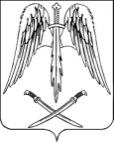 ПОСТАНОВЛЕНИЕАДМИНИСТРАЦИИ АРХАНГЕЛЬСКОГО СЕЛЬСКОГО ПОСЕЛЕНИЯТИХОРЕЦКОГО РАЙОНАот 11.02.2016                                                                                                      № 45ст.Архангельская Об утверждении административного регламента предоставления муниципальной услуги «Предоставление земельных участков, находящихся в муниципальной собственности, на торгах» В соответствии с Земельным кодексом Российской Федерации, Федеральным законом от 27 июля 2010 года № 210-ФЗ «Об организации предоставления государственных и муниципальных услуг»  п о с т а н о в л я ю:1.Утвердить административный регламент предоставления муниципальной услуги «Предоставление земельных участков, находящихся в муниципальной собственности, на торгах» (прилагается).2.Обнародовать настоящее постановление в установленном порядке и разместить на официальном сайте администрации Архангельского сельского  поселения Тихорецкого района в информационно-телекоммуникационной сети «Интернет».3.Контроль за выполнением настоящего постановления оставляю за собой.4.Постановление вступает в силу со дня его обнародования.Глава Архангельского сельскогопоселения Тихорецкого района                                                          Е.М.АбашкинПРИЛОЖЕНИЕУТВЕРЖДЕНпостановлением администрации Архангельского сельского поселения Тихорецкого районаот 11.02.2016 № 45(в редакции постановления администрацииАрхангельского сельского поселенияТихорецкого районаот 01.11.2017 г. № 140)АДМИНИСТРАТИВНЫЙ РЕГЛАМЕНТпредоставления муниципальной услуги «Предоставление земельных участков, находящихся в муниципальной собственности, на торгах»Раздел 1.Общие положенияПодраздел 1.1.Предмет регулирования административного регламентаАдминистративный регламент предоставления муниципальной услуги «Предоставление земельных участков, находящихся в муниципальной собственности, на торгах» (далее - Регламент) определяет стандарт, сроки и последовательность административных процедур (действий) по предоставлению администрацией Архангельского сельского поселения Тихорецкого района муниципальной услуги «Предоставление земельных участков, находящихся в муниципальной собственности, на торгах» (далее - муниципальная услуга) в отношении земельных участков, находящихся в муниципальной собственности Архангельского сельского поселения Тихорецкого района (далее - земельные участки).Подраздел 1.2.Круг заявителейЗаявителями на получение муниципальной услуги (далее - заявители) являются физические и юридические лица, либо их уполномоченные представители. В соответствии с первым абзацем пункта 10 статьи 39.11 Земельного кодекса Российской Федерации участниками аукциона на право заключения договора аренды земельного участка для комплексного освоения территории или ведения дачного хозяйства, за исключением случая, предусмотренного вторым абзацем пункта 10 статьи 39.11 Земельного кодекса Российской Федерации, могут являться только юридические лица.В соответствии со вторым абзацем пункта 10 статьи 39.11 Земельного кодекса Российской Федерации участниками аукциона, проводимого в случае, предусмотренном пунктом 7 статьи 39.18 Земельного кодекса Российской Федерации, могут являться только граждане или в случае предоставления земельного участка для осуществления крестьянским (фермерским) хозяйством его деятельности - граждане и крестьянские (фермерские) хозяйства.Подраздел 1.3.Требования к порядку информированияо предоставлении муниципальной услуги1.3.1.Информирование о предоставлении муниципальной услуги осуществляется:1.3.1.1.В администрации Архангельского сельского поселения Тихорецкого района (далее - администрация):в устной форме при личном обращении;с использованием телефонной связи;в форме электронного документа посредством направления на адрес электронной почты;по письменным обращениям. 1.3.1.2.В многофункциональных центрах предоставления государственных и муниципальных услуг в Краснодарском крае (далее - МФЦ), в том числе в муниципальном казенном учреждении муниципального образования Тихорецкий район «Многофункциональный центр предоставления государственных и муниципальных услуг» или его территориально обособленных структурных подразделениях, расположенных на территории муниципального образования Тихорецкий район (приложение № 1):при личном обращении;посредством интернет-сайта - http://tihoreck.e-mfc.ru - «Online-консультация».Информация о местонахождении и графике работы, справочных телефонах, официальных сайтах многофункциональных центров предоставления государственных и муниципальных услуг Краснодарского края размещаются на Едином портале многофункциональных центов предоставления государственных и муниципальных услуг Краснодарского края в информационно-телекоммуникационной сети «Интернет» - http://www.e-mfc.ru.1.3.1.3.Посредством размещения информации на официальном сайте администрации http://www. arhangelskoesp.ru (далее - официальный сайт).1.3.1.4.Посредством размещения информации в информационно-телекоммуникационной сети «Интернет» на Едином портале государственных и муниципальных услуг и (или) региональном портале государственных и муниципальных услуг Краснодарского края в (далее - Единый Портал, Портал Краснодарского края).1.3.1.5.Посредством размещения информационных стендов в МФЦ.1.3.1.6.Посредством телефонной связи Call-центра (горячая линия): 8°800°0000°900.1.3.2.Информирование о предоставлении муниципальной услуги осуществляется бесплатно.Специалист, осуществляющий информирование (посредством телефона или лично) по вопросам предоставления муниципальной услуги, обязан корректно и внимательно относиться к заявителям.При информировании по телефону специалист обязан назвать свою фамилию, имя и отчество, должность, в вежливой форме четко и подробно проинформировать заявителя по интересующим его вопросам.Если специалист не может ответить на вопрос самостоятельно либо подготовка ответа требует продолжительного времени, он предлагает заявителю назначить другое удобное время для получения информации либо обратиться за информированием письменно.Рекомендуемое время для информирования - не более 10 минут.Письменное информирование заявителя по электронной почте осуществляется путем направления на адрес электронной почты заявителя электронного письма, содержащего полный и мотивированный ответ на поставленный вопрос.Письменное информирование заявителя по почте осуществляется путем направления на почтовый адрес заявителя письма, содержащего полный и мотивированный ответ на поставленный вопрос.1.3.3.На информационных стендах, размещенных в администрации и МФЦ, указываются следующие сведения:режим работы, адрес администрации и МФЦ;адрес официального сайта администрации, адрес электронной почты Администрации;почтовые адреса, телефоны, фамилии должностных лиц администрации и МФЦ;порядок информирования заявителей о предоставлении муниципальной услуги;порядок и сроки предоставления муниципальной услуги;форма заявления о предоставлении муниципальной услуги и образец его заполнения;исчерпывающий перечень документов, необходимых для предоставления муниципальной услуги;исчерпывающий перечень оснований для отказа в приеме документов, необходимых для предоставления муниципальной услуги;исчерпывающий перечень оснований для отказа в предоставлении муниципальной услуги;досудебный (внесудебный) порядок обжалования решений и действий (бездействия) администрации, а также должностных лиц, муниципальных служащих.Указанная информация размещается также на официальном сайте администрации и на сайте МФЦ. 1.3.4.Информация о местонахождении и графике работы, справочных телефонах администрации, МФЦ:1.3.4.1.Администрация расположена по адресу: 352117, Россия, Краснодарский край, Тихорецкий район, станица Архангельская, ул. Ленина, 21.электронный адрес: arhangelskay@list.ru.Справочные телефоны: 8(86196)42-3-61, 8(86196)42-3-63.График работы администрации: понедельник- четверг с 8.00 до 17.00, перерыв с 12.00 до 13.00 часов; пятница с 8.00  до 16.00, перерыв с 12.00 до 13.00 часов.Адрес сайта - http:// www.arhangelskoesp.ru.1.3.4.2.Информация о местонахождении и графике работы, справочных телефонах, официальном сайте МФЦ размещаются на Едином портале многофункциональных центов предоставления государственных и муниципальных услуг Краснодарского края в информационно-телекоммуникационной сети «Интернет» - http://www.e-mfc.ru.1.3.4.3.Организации, участвующие в предоставлении муниципальной услуги:Федеральная служба государственной регистрации, кадастра и картографии России;Федеральная налоговая служба России.1.3.4.4.Организации, предоставляющие услуги, являющиеся необходимыми и обязательными, отсутствуют.Раздел 2.Стандарт предоставления муниципальной услугиПодраздел 2.1.Наименование муниципальной услугиНаименование муниципальной услуги - «Предоставление земельных участков, находящихся в муниципальной собственности, на торгах».Подраздел 2.2.Наименование органа, предоставляющего муниципальную услугу2.2.1.Предоставление муниципальной услуги осуществляется администрацией.2.2.2.Администрация не вправе требовать от заявителя представления документов и информации или осуществления действий, указанных в части 1 статьи 7 Федерального закона  от 27 июля 2010 года № 210-ФЗ «Об организации предоставления государственных и муниципальных услуг», в том числе согласований, необходимых для получения муниципальной услуги и связанных с обращением в иные органы местного самоуправления, государственные органы, организации, за исключением получения услуг, и получения документов и информации, включенных в перечень услуг, которые являются необходимыми и обязательными для предоставления муниципальных услуг, утвержденный решением Совета Архангельского сельского поселения Тихорецкого района.2.2.3.В предоставлении муниципальной услуги участвуют МФЦ.При предоставлении муниципальной услуги по экстерриториальному принципу заявители имеют право на обращение в любой МФЦ вне зависимости от места регистрации заявителя по месту жительства, места нахождения объекта недвижимости в соответствии с действием экстерриториального принципа. Предоставление муниципальной услуги по экстерриториальному принципу обеспечивается при личном обращении заявителя по месту пребывания заявителя в МФЦ с заявлением о предоставлении муниципальной услуги.Подраздел 2.3.Результат предоставления муниципальной услугиРезультатом предоставления муниципальной услуги являются:письменное уведомление администрации об отказе в проведении аукциона по продаже земельного участка или аукциона на право заключения договора аренды земельного участка (далее - аукцион);проект договора купли-продажи или проект договора аренды земельного участка;протокол о результатах аукциона и проект договора купли-продажи или договора аренды земельного участка;возврат задатка Заявителю.Результаты предоставления муниципальной услуги по экстерриториальному принципу в виде электронных документов и (или) электронных образов документов заверяются главой Архангельского сельского поселения Тихорецкого района.Для получения результата предоставления муниципальной услуги на бумажном носителе заявитель имеет право обратиться непосредственно в администрацию.Подраздел 2.4.Срок предоставления муниципальной услугиСрок предоставления муниципальной услуги: при выявлении оснований для отказа в предоставлении муниципальной услуги - 2 месяца со дня регистрации заявления о проведении аукциона и прилагаемых к нему документов;при отсутствии оснований для отказа в предоставлении муниципальной услуги - 115 дней со дня регистрации заявления о проведении аукциона и прилагаемых к нему документов.В указанные сроки не входит тридцатидневный период, в течение которого действует извещение о проведении аукциона, размещенное на официальном сайте Российской Федерации в информационно-телекоммуникационной сети «Интернет» для размещения информации о проведении торгов, определенном Правительством Российской Федерации, а также опубликованное в порядке, установленном уставом Архангельского сельского поселения Тихорецкого района для официального опубликования (обнародования) муниципальных правовых актов.Подраздел 2.5.Правовые основания для предоставления муниципальной услугиПравовыми основаниями для предоставления муниципальной услуги являются следующие нормативные правовые акты:Конституция Российской Федерации, принята всенародным голосованием 12°декабря 1993 года;Земельный кодекс Российской Федерации;Градостроительный кодекс Российской Федерации;Федеральный закон от 25 октября 2001 года № 137-ФЗ «О введении в действие Земельного кодекса Российской Федерации»;Федеральный закон от 6 октября 2003 года № 131-ФЗ «Об общих принципах организации местного самоуправления в Российской Федерации»;Федеральный закон от 27 июля 2010 года № 210-ФЗ «Об организации предоставления государственных и муниципальных услуг»;Федеральный закон от 13 июля 2015 года № 218-ФЗ «О государственной регистрации недвижимости»;постановление Правительства Российской Федерации от 25 июня 2012 года №°634 «О видах электронной подписи, использование которых допускается при обращении за получением государственных и муниципальных услуг»;постановление Правительства Российской Федерации от 20 ноября 2012 года № 1198 «О федеральной государственной информационной системе, обеспечивающей процесс досудебного (внесудебного) обжалования решений и действий (бездействия), совершенных при предоставлении государственных и муниципальных услуг»;постановление Правительства Российской Федерации от 26 марта 2016 года № 236 «О требованиях к предоставлению в электронной форме государственных и муниципальных услуг»;приказ Министерства экономического развития Российской Федерации от 14 января 2015 года № 7 «Об утверждении порядка и способов подачи заявлений об утверждении схемы расположения земельного участка или земельных участков на кадастровом плане территории, заявления о проведении аукциона по продаже земельного участка, находящегося в государственной или муниципальной собственности, или аукциона на право заключения договора аренды земельного участка, находящегося в государственной или муниципальной собственности, заявления о предварительном согласовании предоставления земельного участка, находящегося в государственной или муниципальной собственности, заявления о предоставлении земельного участка, находящегося в государственной или муниципальной собственности, и заявления о перераспределении земель и (или) земельных участков, находящихся в государственной или муниципальной собственности, и земельных участков, находящихся в частной собственности, в форме электронных документов с использованием информационно-телекоммуникационной сети «Интернет», а также требований к их формату» (далее - Порядок подачи заявлений в форме электронного документа);Закон Краснодарского края от 5 ноября 2002 года № 532-КЗ «Об основах регулирования земельных отношений в Краснодарском крае»;Закон Краснодарского края от 2 марта 2012 года № 2446-КЗ «Об отдельных вопросах организации предоставления государственных и муниципальных услуг на территории Краснодарского края»;устав Архангельского сельского поселения Тихорецкого района.Подраздел 2.6.Исчерпывающий перечень документов, необходимых в соответствии с законодательными или иными нормативными правовыми актами для предоставления муниципальной услуги, с разделением на документы и информацию, которые заявитель должен представить самостоятельно, и документы, которые заявитель вправе представить по собственной инициативе, так как они подлежат представлению в рамках межведомственного информационного взаимодействия2.6.1.Документы и информация, которые заявитель должен представить самостоятельно:заявление о проведении аукциона с указанием кадастрового номера земельного участка и цели использования земельного участка по форме и содержанию согласно приложению № 2 к Регламенту (подается или направляется заявителем по его выбору лично или посредством почтовой связи на бумажном носителе либо в форме электронных документов с использованием информационно-телекоммуникационной сети «Интернет» с соблюдением установленных порядка и способов подачи таких заявлений);копия документа, подтверждающего личность заявителя, или личность представителя заявителя, если заявление представляется представителем заявителя (с предъявлением оригинала или в виде электронного образа такого документа, если заявление подается или направляется в форме электронного документа. Представления указанного документа не требуется в случае представления заявления посредством отправки через личный кабинет Единого портала или Портала Краснодарского края, а также, если заявление подписано усиленной квалифицированной электронной подписью);документ, подтверждающий полномочия представителя заявителя, в случае, если с заявлением о предоставлении земельного участка обращается представитель заявителя (доверенность в виде электронного образа такого документа, если заявление подается или направляется в форме электронного документа);заверенный перевод на русский язык документов о государственной регистрации юридического лица в соответствии с законодательством иностранного государства в случае, если заявителем является иностранное юридическое лицо.2.6.2.Документы и информация, которые заявитель вправе представить по собственной инициативе:выписка из ЕГРН об основных характеристиках и зарегистрированных правах на земельный участок или уведомление об отсутствии в ЕГРН запрашиваемых сведений;выписка из Единого государственного реестра юридических лиц в случае, если заявителем является юридическое лицо;выписка из Единого государственного реестра индивидуальных предпринимателей в случае, если заявителем является индивидуальный предприниматель.2.6.3.От заявителя запрещено требовать представления документов и информации или осуществления действий, которые не предусмотрены нормативными правовыми актами, регулирующими отношения, возникшие в связи с предоставлением муниципальной услуги. Запрещено требовать представления документов и информации, которые в соответствии с нормативными правовыми актами Российской Федерации, нормативными правовыми актами Краснодарского края и муниципальными актами находятся в распоряжении государственных органов, органов местного самоуправления и (или) подведомственных государственным органам и органам местного самоуправления организаций, участвующих в предоставлении государственных или муниципальных услуг.2.6.4.При предоставлении муниципальной услуги по экстерриториальному принципу администрация не вправе требовать от заявителя или многофункционального центра предоставления документов, предусмотренных частью 6 статьи 7 Федерального закона от 27 июля 2010 года № 210-ФЗ «Об организации предоставления государственных и муниципальных услуг», на бумажных носителях.Подраздел 2.7.Исчерпывающий перечень оснований  для отказа в приеме документов, необходимых для предоставления муниципальной услуги2.7.1.Основанием для отказа в приеме документов, необходимых для предоставления муниципальной услуги, является:представление заявителем документов, имеющих повреждения, и наличие исправлений, не позволяющих однозначно истолковать их содержание, не содержащих обратного адреса, подписи, печати (при наличии);несоблюдение установленных законом условий признания действительности электронной подписи. 2.7.2.О наличии основания для отказа в приеме документов заявителя информирует работник администрации либо МФЦ, ответственный за прием документов, объясняет заявителю содержание выявленных недостатков в представленных документах и предлагает принять меры по их устранению.Уведомление об отказе в приеме документов, необходимых для предоставления муниципальной услуги подписывается работником МФЦ, должностным лицом администрации и выдается заявителю с указанием причин отказа не позднее одного рабочего дня со дня обращения заявителя за получением муниципальной услуги.Не может быть отказано заявителю в приеме дополнительных документов при наличии намерения их сдать. 2.7.3.Не допускается отказ в приеме заявления и иных документов, необходимых для предоставления муниципальной услуги, в случае, если заявление и документы, необходимые для предоставления муниципальной услуги, поданы в соответствии с информацией о сроках и порядке предоставления муниципальной услуги, опубликованной на Едином Портале, Портале Краснодарского края.2.7.4.Отказ в приеме документов, необходимых для предоставления муниципальной услуги, не препятствует повторному обращению после устранения причины, послужившей основанием для отказа.Подраздел 2.8. Исчерпывающий перечень оснований для отказа в предоставлении муниципальной услуги2.8.1.Заявителю отказывается в предоставлении муниципальной услуги по следующим основаниям:1)границы земельного участка подлежат уточнению в соответствии с требованиями Федерального закона от 13 июля 2015 года № 218-ФЗ «О государственной регистрации недвижимости»;2)на земельный участок не зарегистрировано право государственной или муниципальной собственности, за исключением случаев, если такой земельный участок образован из земель или земельного участка, государственная собственность на которые не разграничена;3)в отношении земельного участка в установленном законодательством Российской Федерации порядке не определены предельные параметры разрешенного строительства, реконструкции, за исключением случаев, если в соответствии с разрешенным использованием земельного участка не предусматривается возможность строительства зданий, сооружений;4)в отношении земельного участка отсутствуют сведения о технических условиях подключения (технологического присоединения) объектов к сетям инженерно-технического обеспечения, за исключением случаев, если в соответствии с разрешенным использованием земельного участка не предусматривается возможность строительства зданий, сооружений, и случаев проведения аукциона на право заключения договора аренды земельного участка для комплексного освоения территории или ведения дачного хозяйства;5)в отношении земельного участка не установлено разрешенное использование или разрешенное использование земельного участка не соответствует целям использования земельного участка, указанным в заявлении о проведении аукциона;6)земельный участок не отнесен к определенной категории земель;7)земельный участок предоставлен на праве постоянного (бессрочного) пользования, безвозмездного пользования, пожизненного наследуемого владения или аренды;8)на земельном участке расположены здание, сооружение, объект незавершенного строительства, принадлежащие гражданам или юридическим лицам, за исключением случаев размещения сооружения (в том числе сооружения, строительство которого не завершено) на земельном участке на условиях сервитута или объекта, который предусмотрен пунктом 3 статьи 39.36 Земельного кодекса Российской Федерации, и размещение которого не препятствует использованию такого земельного участка в соответствии с его разрешенным использованием;9)на земельном участке расположены здание, сооружение, объект незавершенного строительства, находящиеся в государственной или муниципальной собственности, и продажа или предоставление в аренду указанных здания, сооружения, объекта незавершенного строительства является предметом другого аукциона либо указанные здание, сооружение, объект незавершенного строительства не продаются или не передаются в аренду на этом аукционе одновременно с земельным участком;10)земельный участок изъят из оборота, за исключением случаев, в которых в соответствии с федеральным законом изъятые из оборота земельные участки могут быть предметом договора аренды;11)земельный участок ограничен в обороте, за исключением случая проведения аукциона на право заключения договора аренды земельного участка;12)земельный участок зарезервирован для государственных или муниципальных нужд, за исключением случая проведения аукциона на право заключения договора аренды земельного участка на срок, не превышающий срока резервирования земельного участка;13) земельный участок расположен в границах застроенной территории, в отношении которой заключен договор о ее развитии, или территории, в отношении которой заключен договор о ее комплексном освоении;14)земельный участок в соответствии с утвержденными документами территориального планирования и (или) документацией по планировке территории предназначен для размещения объектов федерального значения, объектов регионального значения или объектов местного значения;15)земельный участок предназначен для размещения здания или сооружения в соответствии с государственной программой Российской Федерации, государственной программой субъекта Российской Федерации или адресной инвестиционной программой;16)в отношении земельного участка принято решение о предварительном согласовании его предоставления;17)в отношении земельного участка поступило заявление о предварительном согласовании его предоставления или заявление о предоставлении земельного участка, за исключением случаев, если принято решение об отказе в предварительном согласовании предоставления такого земельного участка или решение об отказе в его предоставлении;18)земельный участок является земельным участком общего пользования или расположен в границах земель общего пользования, территории общего пользования;19)земельный участок изъят для государственных или муниципальных нужд, за исключением земельных участков, изъятых для государственных или муниципальных нужд в связи с признанием многоквартирного дома, который расположен на таком земельном участке, аварийным и подлежащим сносу или реконструкции.2.8.2.Не допускается отказ в предоставлении муниципальной услуги в случае, если заявление и документы, необходимые для предоставления муниципальной услуги, поданы в соответствии с информацией о сроках и порядке предоставления муниципальной услуги, опубликованной на Едином Портале, Портале Краснодарского края.2.8.3.Отказ в предоставлении муниципальной услуги не препятствует повторному обращению после устранения причины, послужившей основанием для отказа.Подраздел 2.9.Размер платы, взимаемой с заявителя при предоставлении муниципальной услуги, и способы ее взимания в случаях, предусмотренных федеральными законами, принимаемыми в соответствии с ними иными нормативными правовыми актами Российской Федерации, нормативными правовыми актами субъектов Российской Федерации, муниципальными правовыми актамиПлата за предоставление муниципальной услуги не взимается.Подраздел 2.10.Максимальный срок ожидания в очереди при подаче запроса о предоставлении муниципальной услуги и при получении результата муниципальной услугиМаксимальный срок ожидания в очереди при подаче заявления о предоставлении муниципальной услуги и при получении результата предоставления муниципальной услуги составляет 15 минут.Подраздел 2.11.Срок регистрации запроса заявителя о предоставлении муниципальной услуги  2.11.1.Регистрация заявления о предоставлении муниципальной услуги осуществляется в день его поступления.2.11.2.Срок регистрации заявления о предоставлении муниципальной услуги - не более двадцати минут.Подраздел 2.12.Требования к помещениям, в которых предоставляются муниципальные услуги, к залу ожидания, местам для заполнения запросов о предоставлении муниципальной услуги, информационным стендам с образцами их заполнения и перечнем документов, необходимых для предоставления каждой муниципальной услуги, в том числе к обеспечению доступности для инвалидов указанных объектов в соответствии с законодательством Российской Федерации о социальной защите инвалидов2.12.1.Информация о графике (режиме) работы администрации, МФЦ размещается при входе в здание, в котором они осуществляют свою деятельность.Здание, в котором предоставляется муниципальная услуга, оборудуется отдельным входом для свободного доступа заявителей в помещение.Вход в здание оборудуется информационной табличкой (вывеской), содержащей информацию об администрации, МФЦ, осуществляющих предоставление муниципальной услуги, а также оборудуется удобной лестницей с поручнями, пандусами для беспрепятственного передвижения граждан, в том числе для инвалидов.Прием документов осуществляется в специально оборудованных помещениях или отведенных для этого кабинетах.Места предоставления муниципальной услуги, зал ожидания, места для заполнения запросов о предоставлении муниципальной услуги оборудуются с учетом требований доступности для инвалидов в соответствии с законодательством Российской Федерации о социальной защите инвалидов.Информационные стенды содержат образцы заполнения запросов и перечень документов, необходимых для предоставления муниципальной услуги, Регламент с приложениями, график приема заявителей для оказания муниципальной услуги, порядок получения муниципальной услуги.Помещения для приема заявителей обеспечиваются комфортными для граждан условиями и оптимальными условиями работы специалистов, предоставляющих муниципальную услугу:комфортное расположение заявителя и специалиста;возможность и удобство оформления заявителем документов, необходимых для предоставления муниципальной услуги;доступ к нормативным правовым актам, регулирующим предоставление муниципальной услуги;наличие письменных принадлежностей и бумаги формата А4.Рабочие места специалистов, предоставляющих муниципальную услугу, оборудуются компьютерами и оргтехникой, позволяющими своевременно и в полном объеме получать справочную информацию по вопросам предоставления муниципальной услуги и организовать предоставление муниципальной услуги в полном объеме.В помещениях, в которых предоставляется муниципальная услуга, оборудуются места, имеющие стулья, столы для возможности оформления документов, размещаются стенды с информацией о предоставлении муниципальной услуги.Места ожидания оборудуются стульями или скамейками (банкетками).Прием заявителей при предоставлении муниципальной услуги осуществляется согласно графику приема заявителей, указанному в подразделе 1.3 раздела 1 Регламента. Указанные места предоставления муниципальных услуг оборудуются с учетом их доступности для инвалидов в соответствии с законодательством Российской Федерации о социальной защите инвалидов.Подраздел 2.13.Показатели доступности и качества муниципальной услуги2.1.3.1.Основными показателями доступности и качества муниципальной услуги являются:количество взаимодействий заявителя с должностными лицами при предоставлении муниципальной услуги и их продолжительность; возможность подачи заявления о предоставлении муниципальной услуги и выдачи заявителям документов по результатам предоставления муниципальной услуги в МФЦ;возможность получения информации о ходе предоставления муниципальной услуги, в том числе с использованием порталов;установление и соблюдение требований к помещениям, в которых предоставляется услуга;установление и соблюдение срока предоставления муниципальной услуги, в том числе срока ожидания в очереди при подаче заявления и при получении результата предоставления муниципальной услуги;количество заявлений, принятых с использованием информационно-телекоммуникационной сети общего пользования, в том числе посредством порталов;оперативность и достоверность предоставляемой информации;отсутствие обоснованных жалоб;доступность информационных материалов.2.13.2.При предоставлении муниципальной услуги по экстерриториальному принципу заявители  имеют право на обращение в любой МФЦ вне зависимости от места регистрации заявителя по месту жительства, места нахождения объекта недвижимости в соответствии с действием экстерриториального принципа.Предоставление муниципальной услуги по экстерриториальному принципу обеспечивается при личном обращении заявителя по месту пребывания заявителя  в МФЦ с заявлением о предоставлении муниципальной услуги.Подраздел 2.14.Иные требования, в том числе учитывающие особенности предоставления муниципальной услуги в многофункциональных центрах и особенности предоставления муниципальной услуги в электронной форме2.14.1.Для получения муниципальной услуги заявителям предоставляется возможность направить заявление о предоставлении муниципальной услуги, в том числе в форме электронного документа:в администрацию;через МФЦ в администрацию;посредством использования информационно-телекоммуникационных технологий, включая использование Единого портала и Портала Краснодарского края, с применением электронной подписи, вид которой должен соответствовать требованиям постановления Правительства Российской Федерации от 25 июня 2012 года № 634 «О видах электронной подписи, использование которых допускается при обращении за получением государственных и муниципальных услуг» (далее - электронная подпись).Для получения муниципальной услуги заявитель вправе направить заявление о предоставлении муниципальной услуги в форме электронного документа через Единый портал или Портал Краснодарского края путем заполнения специальной интерактивной формы (с использованием «Личного кабинета»).Условием получения муниципальной услуги через МФЦ по принципу экстерриториальности в электронной форме является регистрация заявителя в федеральной государственной информационной системе «Единая система идентификации и аутентификации в инфраструктуре, обеспечивающей информационно-технологическое взаимодействие информационных систем, используемых для предоставления государственных и муниципальных услуг в электронном виде».Заявление, направляемое в форме электронного документа, оформляется и представляется заявителем в соответствии с требованиями постановления Правительства Российской Федерации от 7 июля 2011 года № 553 «О порядке оформления и представления заявлений и иных документов, необходимых для предоставления государственных и (или) муниципальных услуг, в форме электронных документов», постановления Правительства Российской Федерации от 25 августа 2012 года № 852 «Об утверждении Правил использования усиленной квалифицированной электронной подписи при обращении за получением государственных и муниципальных услуг и о внесении изменения в Правила разработки и утверждения административных регламентов предоставления государственных услуг», приказа  Министерства экономического развития РФ от 14 января 2015 года № 7 «Об утверждении порядка и способов подачи заявлений об утверждении схемы расположения земельного участка или земельных участков на кадастровом плане территории, заявления о проведении аукциона по продаже земельного участка, находящегося в государственной или муниципальной собственности, или аукциона на право заключения договора аренды земельного участка, находящегося в государственной или муниципальной собственности, заявления о предварительном согласовании предоставления земельного участка, находящегося в государственной или муниципальной собственности, заявления о предоставлении земельного участка, находящегося в государственной или муниципальной собственности, и заявления о перераспределении земель и (или) земельных участков, находящихся в государственной или муниципальной собственности, и земельных участков, находящихся в частной собственности, в форме электронных документов с использованием информационно-телекоммуникационной сети «Интернет», а также требований к их формату».2.14.2.Заявителям обеспечивается возможность получения информации о предоставляемой муниципальной услуге на Едином портале и Портале Краснодарского края.Для получения доступа к возможностям портала необходимо выбрать субъект Российской Федерации и после открытия списка территориальных федеральных органов исполнительной власти в этом субъекте Российской Федерации, органов исполнительной власти субъекта Российской Федерации и органов местного самоуправления выбрать администрацию Архангельского сельского поселения Тихорецкого района с перечнем оказываемых муниципальных услуг и информацией по каждой услуге. В карточке каждой услуги содержится описание услуги, подробная информация о порядке и способах обращения за услугой, перечень документов, необходимых для получения услуги, информация о сроках ее исполнения, а также бланки заявлений и форм, которые необходимо заполнить для обращения за услугой. Подача заявления и документов, необходимых для предоставления муниципальной услуги, прием заявления и документов осуществляется в следующем порядке:подача заявления о предоставлении муниципальной услуги в электронном виде осуществляется через личный кабинет на Едином портале или Портале Краснодарского края;для оформления документов посредством сети «Интернет» заявителю необходимо пройти процедуру авторизации на Едином портале или Портале Краснодарского края;для авторизации заявителю необходимо ввести страховой номер индивидуального лицевого счета застрахованного лица, выданный Пенсионным фондом Российской Федерации (СНИЛС), и пароль, полученный после регистрации на Едином портале или Портале Краснодарского края; заявитель, выбрав муниципальную услугу, готовит пакет документов (копии в электронном виде), необходимых для ее предоставления, и направляет их вместе с заявлением через личный кабинет заявителя на Едином портале или Портале Краснодарского края;заявление вместе с электронными копиями документов попадает в информационную систему, которая обеспечивает прием запросов, обращений, заявлений и иных документов (сведений), поступивших с Единого портала или Портала Краснодарского края и (или) через систему межведомственного электронного взаимодействия. 2.14.3.Для заявителей обеспечивается возможность осуществлять с использованием Единого портала и Портала Краснодарского края получение сведений о ходе выполнения заявления о предоставлении муниципальной услуги.Сведения о ходе и результате выполнения заявления о предоставлении муниципальной услуги в электронном виде заявителю представляются в виде уведомления в личном кабинете заявителя на Едином портале и Портале Краснодарского края.2.14.4.При предоставлении заявления и документов в форме электронных документов в порядке, предусмотренном пунктом 2.14.1 подраздела 2.14 Регламента, обеспечивается возможность направления заявителю сообщения в электронном виде, подтверждающего их прием и регистрацию в установленном порядке.2.14.5.При обращении в МФЦ муниципальная услуга предоставляется с учетом принципа экстерриториальности, в соответствии с которым заявитель вправе выбрать для обращения за получением муниципальной услуги МФЦ, расположенный на территории Краснодарского края, независимо от места регистрации заявления на территории Краснодарского края, места расположения на территории Краснодарского края объектов недвижимости.2.14.6.МФЦ при обращении заявителя за предоставлением муниципальной услуги осуществляют создание электронных образов заявления и документов, представляемых заявителем и необходимых для предоставления муниципальной услуги в соответствии с административным регламентом предоставления муниципальной услуги, и их заверение с целью направления в орган, уполномоченный на принятие решения о предоставлении муниципальной услуги. Раздел 3.Состав, последовательность и сроки выполнения административных процедур, требования к порядку их выполнения, в том числе особенности выполнения административных процедур в электронной форме, а также особенности выполнения административных процедур в многофункциональных центрахПодраздел 3.1.Состав и последовательность административных процедурПредоставление муниципальной услуги включает в себя следующие административные процедуры:прием заявления и прилагаемых к нему документов, регистрация заявления и выдача заявителю расписки в получении заявления и документов, в том числе с использованием Единого Портала и Портала Краснодарского края;передача курьером пакета документов из МФЦ в администрацию (при подаче заявления о предоставлении муниципальной услуги через МФЦ);рассмотрение заявления и прилагаемых к нему документов;принятие решения о проведении аукциона или об отказе в его проведении;проведение аукциона, подготовка и выдача документов победителю аукциона;выдача заявителю результата предоставления муниципальной услуги.Последовательность административных процедур при предоставлении муниципальной услуги отражена в блок-схеме (приложение № 3 к настоящему Регламенту).Заявитель вправе отозвать свое заявление на любой стадии рассмотрения, согласования или подготовки документа, обратившись с соответствующим заявлением в администрацию либо МФЦ, в том числе в форме электронного документа.Подраздел 3.2.Последовательность выполненияадминистративных процедур3.2.1.Прием заявления и прилагаемых к нему документов, регистрация заявления и выдача заявителю расписки в получении заявления и документов, в том числе с использованием Единого портала или Портала Краснодарского края.Основанием для начала административной процедуры является обращение гражданина в администрацию через МФЦ посредством использования информационно-телекоммуникационных технологий, включая использование Единого портала или Портала Краснодарского края, с заявлением и документами, указанными в подразделе 2.6 раздела 2 Регламента. 3.2.1.1.Прием заявления и документов в администрации.Специалист администрации обеспечивает регистрацию заявления и прилагаемых документов в системе электронного документооборота.3.2.1.2.Порядок приема документов в МФЦ.При приеме заявления и прилагаемых к нему документов работник МФЦ:устанавливает личность заявителя, в том числе проверяет документ, удостоверяющий личность, проверяет полномочия заявителя, в том числе полномочия представителя действовать от его имени;проверяет наличие всех необходимых документов исходя из соответствующего перечня документов, необходимых для предоставления муниципальной услуги;проверяет соответствие представленных документов установленным требованиям, удостоверяясь, что:документы в установленных законодательством случаях нотариально удостоверены, скреплены печатями (при наличии печати), имеют надлежащие подписи сторон или определенных законодательством должностных лиц;тексты документов написаны разборчиво;фамилии, имена и отчества физических лиц, адреса их мест жительства написаны полностью;в документах нет подчисток, приписок, зачеркнутых слов и иных не оговоренных в них исправлений;документы не исполнены карандашом;документы не имеют серьезных повреждений, наличие которых не позволяет однозначно истолковать их содержание;срок действия документов не истек;документы содержат информацию, необходимую для предоставления муниципальной услуги, указанной в заявлении;документы представлены в полном объеме;оформляет с использованием системы электронной очереди расписку о приеме документов.Заявитель, представивший документы для получения муниципальной услуги, в обязательном порядке информируется работником МФЦ:о сроке предоставления муниципальной услуги;о возможности отказа в предоставлении муниципальной услуги.Если представленные копии документов нотариально не заверены, сотрудник МФЦ, сличив копии документов с их подлинными экземплярами, заверяет своей подписью с указанием фамилии и инициалов и ставит штамп «копия верна».В случае обращения заявителя за предоставлением муниципальной услуги по экстерриториальному принципу МФЦ:принимает от заявителя  заявление и документы, представленные заявителем;осуществляет копирование (сканирование) документов, предусмотренных частью 6 статьи 7 Федерального закона от 27 июля 2010 года № 210-ФЗ «Об организации предоставления государственных и муниципальных услуг» (далее – документы личного происхождения) и представленных заявителем, в случае, если заявитель самостоятельно не представил копии документов личного происхождения, а в соответствии с административным регламентом предоставления муниципальной услуги для ее предоставления необходимо представление копии документа личного происхождения (за исключением случая, когда в соответствии с нормативным правовым актом для предоставления муниципальной услуги необходимо предъявление нотариально удостоверенной копии документа личного происхождения);формирует электронные документы и (или) электронные образы заявления, документов, принятых от заявителя, копий документов личного происхождения, принятых от заявителя, обеспечивая их заверение электронной подписью в установленном порядке;с использованием информационно-телекоммуникационных технологий направляет электронные документы и (или) электронные образы документов, заверенные уполномоченным должностным лицом многофункционального центра, в администрацию.3.2.1.3.В случае обращения заявителя для предоставления муниципальной услуги через Единый портал или Портал Краснодарского края заявление и сканированные копии документов, указанные в подразделе                    2.6 раздела 2 Регламента, направляются в администрацию.В случае поступления заявления и документов, указанных в подразделе 2.6 раздела 2 Регламента, в электронной форме с использованием Единого портала или Портала Краснодарского края, подписанных усиленной квалифицированной электронной подписью, должностное лицо администрации,  МФЦ, отвечающее за предоставление муниципальной услуги, проверяет действительность усиленной квалифицированной электронной подписи с использованием средств информационной системы головного удостоверяющего центра, которая входит в состав инфраструктуры, обеспечивающей информационно-технологическое взаимодействие действующих и создаваемых информационных систем, используемых для предоставления услуг. Если в результате проверки квалифицированной подписи будет выявлено несоблюдение установленных условий признания ее действительности, должностное лицо администрации, МФЦ  в течение 3 дней со дня завершения проведения такой проверки принимает решение об отказе в приеме к рассмотрению заявления о предоставлении муниципальной услуги и направляет заявителю уведомление об этом в электронной форме с указанием пунктов статьи 11 Федерального закона «Об электронной подписи», которые послужили основанием для принятия указанного решения. Такое уведомление подписывается квалифицированной подписью должностного лица администрации, МФЦ и направляется по адресу электронной почты заявителя либо в его личный кабинет на одном из порталов. После получения уведомления заявитель вправе обратиться повторно с заявлением о предоставлении муниципальной услуги, устранив нарушения, которые послужили основанием для отказа в приеме к рассмотрению первичного заявления.Срок административной процедуры по приему заявления и прилагаемых к нему документов, регистрации заявления и выдаче заявителю расписки в получении заявления и документов, в том числе с использованием Единого Портала или Портала Краснодарского края - 2 дня.Результатом административной процедуры по приему заявления и прилагаемых к нему документов, регистрации заявления и выдаче заявителю расписки в получении заявления и документов, в том числе с использованием Единого Портала и Портала Краснодарского края, является прием и регистрация заявления и прилагаемых к нему документов.3.2.2.Порядок передачи курьером пакета документов из МФЦ в администрацию (при подаче заявления о предоставлении муниципальной услуги через МФЦ).3.2.2.1.Передача документов из МФЦ в администрацию осуществляется не позднее одного рабочего дня, следующего за днем приема документов, на основании реестра, который составляется в двух экземплярах и содержит дату и время передачи.3.2.2.2.График приема-передачи документов из МФЦ в администрацию и из администрации в МФЦ согласовывается с руководителями МФЦ.3.2.2.3.При приеме документов специалист администрации, ответственный за прием и регистрацию документов, проверяет в присутствии курьера соответствие и количество документов с данными, указанными в реестре, проставляет дату, время получения документов и подпись. Первый экземпляр реестра остается у специалиста администрации, ответственного за прием и регистрацию документов, второй - подлежит возврату курьеру. Срок административной процедуры по передаче курьером пакета документов из МФЦ в администрацию - 1 день.Результатом административной процедуры по передаче курьером пакета документов из МФЦ в администрацию является прием и регистрация заявления и прилагаемых к нему документов в администрации.3.2.3.Рассмотрение заявления и прилагаемых к нему документов.Основанием для начала административной процедуры является получение специалистом, ответственным за предоставление муниципальной услуги (далее - Специалист), определенным главой Архангельского сельского поселения Тихорецкого района (далее - Глава), заявления и прилагаемых к нему документов.В случае если заявление с прилагаемыми к нему документами поступило в администрацию в форме электронного документа, Специалист выявляет нарушения требований Порядка подачи заявлений в форме электронного документа. При выявлении допущенных заявителем нарушений требований, установленных Порядком подачи заявлений в форме электронного документа, Специалист не позднее пяти рабочих дней со дня представления такого заявления подготавливает проект уведомления с указанием допущенных нарушений и после подписания его Главой направляет заявителю на указанный в заявлении адрес электронной почты заявителя (при наличии) или иным указанным в заявлении способом. Заявление, представленное с нарушением Порядка подачи заявлений в форме электронного документа, не рассматривается.При отсутствии нарушений требований, установленных Порядком подачи заявлений в форме электронного документа, Специалист в течение трех дней с момента получения администрацией заявления и прилагаемых к нему документов подготавливает и направляет межведомственные информационные запросы о предоставлении информации и документов, которые в рамках межведомственного информационного взаимодействия поступают из государственных органов, органов местного самоуправления и подведомственных государственным органам или органам местного самоуправления организаций, в распоряжении которых находятся указанные информация и документы (далее - межведомственные информационные запросы), а также подготавливает и направляет запрос в управление по архитектуре и градостроительной деятельности администрации муниципального образования Тихорецкий район о получении технических условий, если наличие технических условий является обязательным условием для проведения аукциона, за исключением случаев, если земельный участок не может быть предметом аукциона в соответствии с подпунктами 1, 5 - 19 пункта 8 статьи 39.11 Земельного кодекса Российской Федерации.Срок административной процедуры - 9 дней.Результатом административной процедуры является:уведомление с указанием допущенных нарушений требований, установленных Порядком подачи заявлений в форме электронного документа;направление межведомственных информационных запросов.3.2.4.Принятие решения о проведении аукциона или об отказе в его проведении.Основанием для начала административной процедуры является поступление от организаций, участвующих в предоставлении муниципальной услуги, документов, запрошенных Специалистом в порядке межведомственного информационного взаимодействия, а также технических условий из управления по архитектуре и градостроительной деятельности администрации муниципального образования Тихорецкий район, если наличие технических условий является обязательным условием для проведения аукциона, за исключением случаев, если земельный участок не может быть предметом аукциона в соответствии с подпунктами 1, 5 - 19 пункта 8 статьи 39.11 Земельного кодекса Российской Федерации.На основании вышеуказанных документов и сведений Специалист:при наличии оснований для отказа в предоставлении муниципальной услуги подготавливает проект письменного уведомления администрации об отказе в проведении аукциона с указанием всех оснований для отказа и после подписания его Главой направляет заявителю почтой либо выдает на руки, или передает с сопроводительным письмом в МФЦ для выдачи Заявителю;при отсутствии оснований для отказа в предоставлении муниципальной услуги подготавливает проект постановления администрации о проведении аукциона, обеспечивает его согласование и подписание в установленном порядке и направляет его заявителю почтой либо выдает на руки, или передает с сопроводительным письмом в МФЦ для выдачи заявителю.Срок исполнения административной процедуры - 48 дней.Результатом административной процедуры является:письменное уведомление администрации об отказе в проведении аукциона;постановление администрации о проведении аукциона.3.2.5.Проведение аукциона, подготовка и выдача документов победителю аукциона.Основанием для начала административной процедуры является вступление в силу постановления администрации о проведении аукциона.Специалист администрации, ответственный за подготовку и проведение аукциона, в течение 5 дней со дня вступления в силу постановления администрации о проведении аукциона подготавливает проект договора купли-продажи земельного участка или договора аренды земельного участка в трех экземплярах, а также подготавливает извещение о проведении аукциона и обеспечивает его размещение на официальном сайте Российской Федерации в информационно-телекоммуникационной сети «Интернет» для размещения информации о проведении торгов, определенном Правительством Российской Федерации, а также опубликование в порядке, установленном Уставом для официального опубликования (обнародования) муниципальных правовых актов.По истечении 30 дней с момента опубликования извещения о проведении аукциона специалист администрации, ответственный за подготовку и проведение аукциона, обеспечивает проведение аукциона в порядке, установленном статьей 39.12 Земельного кодекса Российской Федерации.В случае если аукцион признан несостоявшимся и только один заявитель признан участником аукциона, специалист администрации, ответственный за подготовку и проведение аукциона, в течение 10 дней со дня подписания протокола рассмотрения заявок на участие в аукционе направляет заявителю почтой либо выдает на руки, или передает с сопроводительным письмом в МФЦ для выдачи заявителю подписанный Главой проект договора купли-продажи или проект договора аренды земельного участка в трех экземплярах с сопроводительным письмом, содержащим уведомление о необходимости подписания заявителем проекта договора и представления его в администрацию не позднее чем в течение тридцати дней со дня направления такого проекта договора заявителю.В случае если заявитель является победителем аукциона, специалист Управления, ответственный за подготовку и проведение аукциона, в день подведения итогов аукциона выдает на руки заявителю протокол о результатах аукциона, в течение 10 дней со дня составления протокола о результатах аукциона подготавливает проект договора купли-продажи или договора аренды земельного участка в трех экземплярах и обеспечивает его подписание Главой.В случае если заявитель не признан участником аукциона либо не является победителем аукциона, специалист администрации, ответственный за подготовку и проведение аукциона, в течение 3 рабочих дней со дня подписания протокола рассмотрения заявок на участие в аукционе или протокола о результатах аукциона обеспечивает возврат задатка заявителю.Срок административной процедуры - 52 дня.Результатом административной процедуры являются:проект договора купли-продажи или проект договора аренды земельного участка;протокол о результатах аукциона и проект договора купли-продажи или договора аренды земельного участка;возврат задатка заявителю.3.2.6.Выдача заявителю результата предоставления муниципальной услуги.3.2.6.1.При подаче заявления о предоставлении муниципальной услуги через МФЦ основанием для начала административной процедуры является получение в МФЦ результата предоставления муниципальной услуги.Для получения документов заявитель прибывает в МФЦ с документом, удостоверяющим личность.При выдаче документов должностное лицо МФЦ:устанавливает личность заявителя, проверяет наличие расписки (в случае утери заявителем расписки распечатывает с использованием программного электронного комплекса один экземпляр расписки, на обратной стороне которой делает надпись «оригинал расписки утерян», ставит дату и подпись);знакомит с содержанием документов и выдает их.3.2.6.2.В случае подачи заявления о предоставлении муниципальной услуги в администрацию Специалист:вручает (направляет) заявителю соответствующий результат предоставления муниципальной услуги;при выдаче документов Специалист устанавливает личность заявителя, знакомит заявителя с содержанием документов и выдает их;заявитель подтверждает получение документов личной подписью с расшифровкой в соответствующей графе журнала регистрации.3.2.6.3.При подаче заявления в электронном виде для получения подлинника результата предоставления муниципальной услуги заявитель прибывает в администрацию лично с документом, удостоверяющим личность.Обращение заявителя с документами, предусмотренными подразделом 2.6 раздела 2 Регламента, не может быть оставлено без рассмотрения или рассмотрено с нарушением сроков по причине продолжительного отсутствия (отпуск, командировка, болезнь и т.д.) или увольнения должностного лица администрации, ответственного за предоставление муниципальной услуги. Срок исполнения административной процедуры по выдаче заявителю результата предоставления муниципальной услуги - 3 дня.Результатом административной процедуры является выдача (направление) заявителю: письменного уведомления администрации об отказе в проведении аукциона;проекта договора купли-продажи или проекта договора аренды земельного участка;протокола о результатах аукциона и проекта договора купли-продажи или договора аренды земельного участка;возврат задатка заявителю.Раздел 4.Формы контроля за исполнением административного регламентаПодраздел 4.1.Порядок осуществления текущего контроля за соблюдением и исполнением ответственными должностными лицами положений административного регламента и иных нормативных правовых актов, устанавливающих требования к предоставлению муниципальной услуги, а также принятием ими решений4.1.1.Должностные лица, муниципальные служащие, участвующие в предоставлении муниципальной услуги, руководствуются положениями настоящего Регламента.4.1.2.Текущий контроль и координация последовательности действий, определенных административными процедурами, по предоставлению муниципальной услуги муниципальными служащими администрации осуществляется постоянно путем проведения проверок Главой.4.1.3.Проверки полноты и качества предоставления муниципальной услуги включают в себя проведение проверок, выявление и устранение нарушений прав заявителей, рассмотрение, принятие решений и подготовку ответов на обращения заявителей, содержащих жалобы на действия (бездействие) и решения должностных лиц администрации, ответственных за предоставление муниципальной услуги.Подраздел 4.2.Порядок и периодичность осуществления плановых и внеплановых проверок полноты и качества предоставления муниципальной услуги, в том числе порядок и формы контроля за полнотой и качеством предоставления муниципальной услугиКонтроль за полнотой и качеством предоставления муниципальной услуги включает в себя проведение плановых и внеплановых проверок.Плановые и внеплановые проверки проводятся Главой или должностным лицом, ответственным за проведение проверки.Проведение плановых проверок полноты и качества предоставления муниципальной услуги осуществляется в соответствии с утвержденным графиком, но не чаще чем три раза в год.Внеплановые проверки проводятся по обращениям юридических лиц и граждан с жалобами на нарушение их прав и законных интересов в ходе предоставления муниципальной услуги, а также на основании документов и сведений, указывающих на нарушение исполнения Регламента.В ходе плановых и внеплановых проверок:проверяется знание должностных лиц ответственных за предоставление муниципальной услуги, Регламента, нормативных правовых актов, устанавливающих требования к предоставлению муниципальной услуги;проверяется соблюдение сроков и последовательности исполнения административных процедур;выявляются нарушения прав заявителей, недостатки, допущенные в ходе предоставления муниципальной услуги.Подраздел 4.3.Ответственность должностных лиц органа местного самоуправления за решения и действия (бездействие), принимаемые (осуществляемые) ими в ходе предоставления муниципальной услуги По результатам проведенных проверок в случае выявления нарушения порядка предоставления муниципальной услуги, прав заявителей виновные лица несут ответственность в соответствии с законодательством Российской Федерации, принимаются меры по устранению нарушений.Подраздел 4.4.Положения, характеризующие требования к порядку и формам контроля за предоставлением муниципальной услуги,в том числе со стороны граждан, их объединений и организацийКонтроль за исполнением Регламента со стороны граждан, их объединений и организаций осуществляется путем направления письменных обращений.Раздел 5.Досудебный (внесудебный) порядок обжалования решений и действий (бездействия) органа, предоставляющего муниципальную услугу, а также должностных лиц, муниципальных служащихПодраздел 5.1.Информация для заявителя о его праве подать жалобу на решение и (или) действие (бездействие) администрации, а также должностных лиц, муниципальных служащих администрации при предоставлении муниципальной услугиЗаявитель вправе подать жалобу на решение и (или) действие (бездействие) должностных лиц, муниципальных служащих администрации при предоставлении муниципальной услуги (далее - жалоба) в письменной форме, в том числе при личном приеме, или в форме электронного документа.5.2.Предмет жалобы5.2.1.Предметом досудебного (внесудебного) обжалования заявителем являются решения и действия (бездействия) администрации, должностных лиц администрации, муниципальных служащих в ходе предоставления муниципальной услуги. 5.2.2.Заявитель вправе обратиться с жалобой по основаниям и в порядке, установленными статьями 11.1 и 11.2 Федерального закона от 27 июля                    2010 года № 210-ФЗ «Об организации предоставления государственных и муниципальных услуг», в том числе в следующих случаях:1)нарушение срока регистрации запроса заявителя о предоставлении муниципальной услуги;2)нарушение срока предоставления муниципальной услуги;3)требование у заявителя документов, не предусмотренных нормативными правовыми актами Российской Федерации, нормативными правовыми актами Краснодарского края, муниципальными правовыми актами Архангельского сельского поселения Тихорецкого района для предоставления муниципальной услуги;4)отказ в приеме документов, представление которых предусмотрено нормативными правовыми актами Российской Федерации, нормативными правовыми актами Краснодарского края, муниципальными правовыми актами Архангельского сельского поселения Тихорецкого района для предоставления муниципальной услуги у заявителя;5)отказ в предоставлении муниципальной услуги, если основания отказа не предусмотрены федеральными законами и принятыми в соответствии с ними иными нормативными правовыми актами Российской Федерации, нормативными правовыми актами Краснодарского края, муниципальными правовыми актами Архангельского сельского поселения Тихорецкого района;6)затребование с заявителя при предоставлении муниципальной услуги платы, не предусмотренной нормативными правовыми актами Российской Федерации, нормативными правовыми актами Краснодарского края, муниципальными правовыми актами Архангельского сельского поселения Тихорецкого района;7)отказ должностного лица и (или) муниципального служащего, предоставляющего муниципальную услугу, в исправлении допущенных опечаток и ошибок в выданных в результате предоставления муниципальной услуги документах, либо нарушение установленного срока таких исправлений.Подраздел 5.3.Органы местного самоуправления и уполномоченные на рассмотрение жалобы должностные лица, которым может быть направлена жалоба5.3.1.Жалоба подается в администрацию. Почтовый адрес для направления жалобы: 352117, Россия, Краснодарский край, Тихорецкий район, ст. Архангельская, ул. Ленина, д.21.5.3.2.Жалоба на действия администрации подается Главе.5.3.3.Жалоба на действия (бездействие) должностных лиц, муниципальных служащих администрации подается Главе.Подраздел 5.4.Порядок подачи и рассмотрения жалобы5.4.1.Основанием для начала процедуры досудебного обжалования является поступление письменного обращения с жалобой на действия (бездействие) и решения, принятые (осуществляемые) в ходе предоставления муниципальной услуги на основании Регламента.Жалоба подается в письменной форме на бумажном носителе, в электронной форме в администрацию.5.4.2.Жалоба может быть направлена по почте, через многофункциональный центр, с использованием информационно-телекоммуникационной сети «Интернет», официального сайта администрации, одного из порталов, а также принята при личном приеме заявителя.5.4.3.Заявителю обеспечивается возможность направления жалобы на решения, действия (бездействие) администрации, должностного лица администрации, или муниципального служащего в соответствии со статьей 11.2 Федерального закона «Об организации предоставления государственных и муниципальных услуг» и в порядке, установленном постановлением Правительства Российской Федерации от 20 ноября 2012 года № 1198 «О федеральной государственной информационной системе, обеспечивающей процесс досудебного (внесудебного) обжалования решений и действий (бездействия), совершенных при предоставлении государственных и муниципальных услуг».5.4.4.Жалоба должна содержать:1)наименование администрации, должностного лица администрации и (или) муниципального служащего, решения и действия (бездействие) которых обжалуются;2)фамилию, имя, отчество (последнее при наличии), сведения о месте жительства заявителя - физического лица либо наименование, сведения о месте нахождения заявителя - юридического лица, а также номер (номера) контактного телефона, адрес (адреса) электронной почты (при наличии) и почтовый адрес, по которым должен быть направлен ответ заявителю;3)сведения об обжалуемых решениях и (или) действиях (бездействии) должностного лица администрации и (или) муниципального служащего администрации;4)доводы, на основании которых заявитель не согласен с решением и (или) действием (бездействием) должностного лица администрации и (или) муниципального служащего администрации. Заявителем могут быть представлены документы (при наличии), подтверждающие доводы заявителя, либо их копии.Подраздел 5.5.Сроки рассмотрения жалобы5.5.1.Жалоба на решение, принятое должностным лицом администрации, и (или) действие (бездействие) должностного лица администрации, рассматривается Главой. 5.5.2.Жалоба, поступившая в администрацию, подлежит рассмотрению в течение 15 рабочих дней со дня ее регистрации, а в случае обжалования отказа администрации, должностного лица администрации и (или) специалиста администрации, ответственного за предоставление муниципальной услуги, в приеме документов у заявителя, либо в исправлении допущенных опечаток и ошибок, или в случае обжалования нарушения установленного срока таких исправлений - в течение 5 рабочих дней со дня ее регистрации.Подраздел 5.6.Результат рассмотрения жалобыПо результатам рассмотрения жалобы администрация принимает одно из следующих решений:1)удовлетворяет жалобу, в том числе в форме отмены принятого решения, исправления допущенных администрацией опечаток и ошибок в выданных в результате предоставления муниципальной услуги документах, возврата заявителю денежных средств, взимание которых не предусмотрено нормативными правовыми актами Российской Федерации, нормативными правовыми актами Краснодарского края, муниципальными правовыми актами Архангельского сельского поселения Тихорецкого района, а также в иных формах;2)отказывает в удовлетворении жалобы.Подраздел 5.7.Порядок информирования заявителя о результатах рассмотрения жалобыНе позднее дня, следующего за днем принятия решения, указанного в пункте 5.6.1 подраздела 5.6 раздела 5 Регламента, заявителю в письменной форме и, по желанию заявителя, в электронной форме направляется мотивированный ответ о результатах рассмотрения жалобы.Подраздел 5.8.Порядок обжалования решения по жалобеЗаявители вправе обжаловать решения, принятые по итогам рассмотрения жалобы, в суд общей юрисдикции в порядке и сроки, установленные законодательством Российской Федерации.Подраздел 5.9.Право заявителя на получение информации и документов, необходимых для обоснования и рассмотрения жалобыЗаявитель имеет право на получение информации и документов, необходимых для обоснования и рассмотрения жалобы.Подраздел 5.10.Способы информирования заявителей о порядке подачи и рассмотрения жалобыИнформирование заявителей о порядке подачи и рассмотрения жалоб осуществляется путем размещения данной информации на информационных стендах в местах предоставления муниципальной услуги, на официальном сайте администрации, на Едином портале государственных и муниципальных услуг.В случае установления в ходе или по результатам рассмотрения жалобы признаков состава административного правонарушения или преступления Глава незамедлительно направляет имеющиеся материалы в Тихорецкую межрайонную прокуратуру.Заместитель главы Архангельского сельскогопоселения Тихорецкого районаН.А.БулатоваПРИЛОЖЕНИЕ № 1к административному регламенту предоставления муниципальной услуги «Предоставление земельных участков, находящихся в муниципальной собственности, на торгах»Территориально обособленные структурные подразделения                                  МКУ «МФЦ Тихорецкого района», расположенные на территории муниципального образования Тихорецкий районЗаместитель главыАрхангельского сельскогопоселения Тихорецкого районаН.А.БулатоваПРИЛОЖЕНИЕ № 2к административному регламенту предоставления муниципальной услуги «Предоставление земельных участков, находящихся в муниципальной собственности, на торгах»ФОРМА ЗАЯВЛЕНИЯо проведении аукциона по продаже земельного участка или аукциона на право заключения договора аренды земельного участкаОт физического лицаГлаве Архангельского сельского поселения Тихорецкого района _______________________________                        (Ф.И.О)от_____________________________                        (Ф.И.О)ЗАЯВЛЕНИЕо проведении аукциона по продаже земельного участка или аукциона на право заключения договора аренды земельного участкаЯ, ________________________________________________________________(полностью Ф.И.О. заявителя)паспорт серии ______ номер __________, выдан «___» ____________ _____ г.________________________________________________________код подразделения ________, контактный телефон _______________________проживающий (ая) по адресу: _________________________________ __________________________________________________________________(полностью место фактического проживания)дата рождения «___» ____________ ______ г.Прошу Вас принять решение о проведении аукциона по продаже земельного участка или аукциона на право заключения договора аренды земельного участка с кадастровым номером ____________________________  (нужное подчеркнуть)площадью __________, расположенного по адресу: _______________ _________________________________________________________________Цель использования земельного участка________________________________ __________________________________________________________________Документы, представленные мной для принятия решения о проведении аукциона по продаже земельного участка или аукциона на право заключения договора аренды земельного участка, указанные в заявлении, достоверны.Расписку о принятии документов получил (а) ___________________________«___»___________ 20___г.(дата подачи заявления)______________ / __________________________________________________ (подпись заявителя)                                         (полностью Ф.И.О.)Способ получения результата муниципальной услуги: почтой, получить лично (нужное подчеркнуть).Я даю согласие на получение любых данных, необходимых для проверки представленных мною сведений и восполнения отсутствующей информации, от соответствующих федеральных, краевых органов государственной власти и органов местного самоуправления, организаций всех форм собственности, а также на обработку и использование моих персональных данных.Опись документов, прилагаемых к заявлению:__________________________________________________________________От юридического лицаГлаве Архангельского сельского поселения Тихорецкого района _______________________________                        (Ф.И.О)от_____________________________                        (Ф.И.О)ЗАЯВЛЕНИЕо проведении аукциона по продаже земельного участка или аукциона на право заключения договора аренды земельного участкаот__________________________________________________________________________________________________________________________________(полное наименование юридического лица)__________________________________________________________________ИНН ______________ КПП _____________________ОГРН________________зарегистрированного __________________________________________________(кем и когда зарегистрировано юридическое лицо)Свидетельство о государственной регистрации № ________ от ____________выдано « ____» ___________________ г._______________________________________________________________________________________________________________________________(кем и когда выдано)Адрес местоположения, указанный в регистрационных документах ________________________________________________________________________Фактическое местоположение (полностью) ______________________________________________________________________________________________в лице ____________________________________________________________(должность, представитель, Ф.И.О. полностью)__________________________________________________________________действующий на основании: _________________________________________________________________________________________________________(устав, положение, протокол об избрании, доверенность, иное)Прошу Вас принять решение о проведении аукциона по продаже земельного участка или аукциона на право заключения договора аренды земельного участка с кадастровым номером ______________________________  (нужное подчеркнуть)площадью ______________, расположенного по адресу: _____________ _________________________________________________________________Цель использования земельного участка________________________________ __________________________________________________________________Документы, представленные мной для принятия решения о проведении аукциона по продаже земельного участка или аукциона на право заключения договора аренды земельного участка, указанные в заявлении, достоверны.Расписку о принятии документов получил (а) ___________________________«___»___________ 20___г.(дата подачи заявления)______________________      ________________    ______________________            (должность)                        (подпись)			(Ф.И.О.)Способ получения результата муниципальной услуги: почтой, получить лично (нужное подчеркнуть).Я даю согласие на получение любых данных, необходимых для проверки представленных мною сведений и восполнения отсутствующей информации, от соответствующих федеральных, краевых органов государственной власти и органов местного самоуправления, организаций всех форм собственности, а также на обработку и использование моих персональных данных.Опись документов, прилагаемых к заявлению:Заместитель главы Архангельского сельскогопоселения Тихорецкого районаН.А.БулатоваПРИЛОЖЕНИЕ № 3к административному регламенту предоставления муниципальной услуги «Предоставление земельных участков, находящихся в муниципальной собственности, на торгах»БЛОК-СХЕМАпоследовательности административных процедур припредоставлении муниципальной услуги «Предоставление земельныхучастков, находящихся в муниципальнойсобственности, на торгах»Заместитель главы Архангельского сельскогопоселения Тихорецкого районаН.А.БулатоваНаименованиеАдресТелефонГрафик работыТерриториально обособленное структурное подразделение МКУ «МФЦ Тихорецкого района» ст. Алексеевскаяст. Алексеевская, ул. Ленина, 369-43-93вторник - четверг с 08.00 до 17.00пятница с 08.00 до 16.00                         перерыв с 12.00 до 13.00Территориально обособленное структурное подразделение МКУ «МФЦ Тихорецкого района» ст. Архангельскаяст. Архангельская, ул. Ленина, 24-19-75понедельник - четверг с 08.00 до 17.00пятница с 08.00 до 16.00                         перерыв с 12.00 до 13.00Территориально обособленное структурное подразделение МКУ «МФЦ Тихорецкого района» пос. Братскийпос. Братский, ул. Школьная, 189-25-41вторник - четверг с 08.00 до 17.00перерыв с 12.00 до 13.00Территориально обособленное структурное подразделение МКУ «МФЦ Тихорецкого района» ст. Еремизино-Борисовскаяст. Еремизино-Борисовская,ул. Школьная, 79-28-43четверг, пятницас 08.00 до 17.00перерыв с 12.00 до 13.00Территориально обособленное структурное подразделение МКУ «МФЦ Тихорецкого района» пос.Крутойпос. Крутой, ул. Новая, 10-среда с 08.00 до 17.00перерыв с 12.00 до 13.00Территориально обособленное структурное подразделение МКУ «МФЦ Тихорецкого района» ст. Новорождественскаяст. Новорождественская, ул. Красная, 154-65-45понедельник - четверг с 08.00 до 17.00, пятница с 08.00 до 16.00 перерыв с 12.00 до 13.00Территориально обособленное структурное подразделение МКУ «МФЦ Тихорецкого района» ст. Отраднаяст. Отрадная, ул. Ленина, 99-54-99среда 08.00 до 17.00 перерыв с 12.00 до 13.00Территориально обособленное структурное подразделение МКУ «МФЦ Тихорецкого района» пос. Парковыйпос. Парковый, ул. Гагарина, 244-70-69вторник - четверг с 08.00 до 17.00 пятница с 08.00 до 16.00перерыв с 12.00 до 13.00Территориально обособленное структурное подразделение МКУ «МФЦ Тихорецкого района» ст. Терновскаяст. Терновская, ул. Суворова, 104-32-95вторник - четверг с 08.00 до 17.00, пятница с 08.00 до 16.00перерыв с 12.00 до 13.00Территориально обособленное структурное подразделение МКУ «МФЦ Тихорецкого района» ст. Фастовецкаяст. Фастовецкая, ул. Азина, 84-57-11понедельник - четверг с 08.00 до 17.00 пятница с 08.00 до 16.00перерыв с 12.00 до 13.00Территориально обособленное структурное подразделение МКУ «МФЦ Тихорецкого района» ст. Хоперскаяст. Хоперская, ул. Советская, 29-21-41вторник, четверг с 08.00 до 17.00перерыв с 12.00 до 13.00Территориально обособленное структурное подразделение МКУ «МФЦ Тихорецкого района» ст. Юго-Севернаяст. Юго-Северная, ул. Северная, 694-36-92среда с 09.00 до 16.00перерыв с 12.00 до 13.00Прием заявления и прилагаемых к нему документов, регистрация заявления и выдача заявителю расписки в получении заявления и документов, в том числе с использованием Единого Портала и Портала Краснодарского краяПрием заявления и прилагаемых к нему документов, регистрация заявления и выдача заявителю расписки в получении заявления и документов, в том числе с использованием Единого Портала и Портала Краснодарского краяПрием заявления и прилагаемых к нему документов, регистрация заявления и выдача заявителю расписки в получении заявления и документов, в том числе с использованием Единого Портала и Портала Краснодарского краяПрием заявления и прилагаемых к нему документов, регистрация заявления и выдача заявителю расписки в получении заявления и документов, в том числе с использованием Единого Портала и Портала Краснодарского краяПрием заявления и прилагаемых к нему документов, регистрация заявления и выдача заявителю расписки в получении заявления и документов, в том числе с использованием Единого Портала и Портала Краснодарского краяПрием заявления и прилагаемых к нему документов, регистрация заявления и выдача заявителю расписки в получении заявления и документов, в том числе с использованием Единого Портала и Портала Краснодарского краяПрием заявления и прилагаемых к нему документов, регистрация заявления и выдача заявителю расписки в получении заявления и документов, в том числе с использованием Единого Портала и Портала Краснодарского краяПрием заявления и прилагаемых к нему документов, регистрация заявления и выдача заявителю расписки в получении заявления и документов, в том числе с использованием Единого Портала и Портала Краснодарского краяПрием заявления и прилагаемых к нему документов, регистрация заявления и выдача заявителю расписки в получении заявления и документов, в том числе с использованием Единого Портала и Портала Краснодарского краяПрием заявления и прилагаемых к нему документов, регистрация заявления и выдача заявителю расписки в получении заявления и документов, в том числе с использованием Единого Портала и Портала Краснодарского краяПрием заявления и прилагаемых к нему документов, регистрация заявления и выдача заявителю расписки в получении заявления и документов, в том числе с использованием Единого Портала и Портала Краснодарского краяПередача курьером пакета документов из МФЦ в администрацию (при подаче заявления о предоставлении муниципальной услуги через МФЦ)Передача курьером пакета документов из МФЦ в администрацию (при подаче заявления о предоставлении муниципальной услуги через МФЦ)Передача курьером пакета документов из МФЦ в администрацию (при подаче заявления о предоставлении муниципальной услуги через МФЦ)Передача курьером пакета документов из МФЦ в администрацию (при подаче заявления о предоставлении муниципальной услуги через МФЦ)Передача курьером пакета документов из МФЦ в администрацию (при подаче заявления о предоставлении муниципальной услуги через МФЦ)Передача курьером пакета документов из МФЦ в администрацию (при подаче заявления о предоставлении муниципальной услуги через МФЦ)Передача курьером пакета документов из МФЦ в администрацию (при подаче заявления о предоставлении муниципальной услуги через МФЦ)Передача курьером пакета документов из МФЦ в администрацию (при подаче заявления о предоставлении муниципальной услуги через МФЦ)Передача курьером пакета документов из МФЦ в администрацию (при подаче заявления о предоставлении муниципальной услуги через МФЦ)Передача курьером пакета документов из МФЦ в администрацию (при подаче заявления о предоставлении муниципальной услуги через МФЦ)Передача курьером пакета документов из МФЦ в администрацию (при подаче заявления о предоставлении муниципальной услуги через МФЦ)Рассмотрение заявления и прилагаемых к нему документовРассмотрение заявления и прилагаемых к нему документовРассмотрение заявления и прилагаемых к нему документовРассмотрение заявления и прилагаемых к нему документовРассмотрение заявления и прилагаемых к нему документовРассмотрение заявления и прилагаемых к нему документовРассмотрение заявления и прилагаемых к нему документовРассмотрение заявления и прилагаемых к нему документовРассмотрение заявления и прилагаемых к нему документовРассмотрение заявления и прилагаемых к нему документовРассмотрение заявления и прилагаемых к нему документовУведомление с указанием допущенных нарушений требований, установленных Порядком подачи заявлений в форме электронного документаНаправление межведомственных информационных запросов, запроса в управление по архитектуре и градостроительной деятельности администрации муниципального образования Тихорецкий район о получении технических условий если наличие технических условий является обязательным условием для проведения аукциона, за исключением случаев, если земельный участок не может быть предметом аукциона в соответствии с подпунктами 1, 5 - 19 пункта 8 статьи 39.11 Земельного кодекса Российской ФедерацииНаправление межведомственных информационных запросов, запроса в управление по архитектуре и градостроительной деятельности администрации муниципального образования Тихорецкий район о получении технических условий если наличие технических условий является обязательным условием для проведения аукциона, за исключением случаев, если земельный участок не может быть предметом аукциона в соответствии с подпунктами 1, 5 - 19 пункта 8 статьи 39.11 Земельного кодекса Российской ФедерацииНаправление межведомственных информационных запросов, запроса в управление по архитектуре и градостроительной деятельности администрации муниципального образования Тихорецкий район о получении технических условий если наличие технических условий является обязательным условием для проведения аукциона, за исключением случаев, если земельный участок не может быть предметом аукциона в соответствии с подпунктами 1, 5 - 19 пункта 8 статьи 39.11 Земельного кодекса Российской ФедерацииНаправление межведомственных информационных запросов, запроса в управление по архитектуре и градостроительной деятельности администрации муниципального образования Тихорецкий район о получении технических условий если наличие технических условий является обязательным условием для проведения аукциона, за исключением случаев, если земельный участок не может быть предметом аукциона в соответствии с подпунктами 1, 5 - 19 пункта 8 статьи 39.11 Земельного кодекса Российской ФедерацииНаправление межведомственных информационных запросов, запроса в управление по архитектуре и градостроительной деятельности администрации муниципального образования Тихорецкий район о получении технических условий если наличие технических условий является обязательным условием для проведения аукциона, за исключением случаев, если земельный участок не может быть предметом аукциона в соответствии с подпунктами 1, 5 - 19 пункта 8 статьи 39.11 Земельного кодекса Российской ФедерацииНаправление межведомственных информационных запросов, запроса в управление по архитектуре и градостроительной деятельности администрации муниципального образования Тихорецкий район о получении технических условий если наличие технических условий является обязательным условием для проведения аукциона, за исключением случаев, если земельный участок не может быть предметом аукциона в соответствии с подпунктами 1, 5 - 19 пункта 8 статьи 39.11 Земельного кодекса Российской ФедерацииНаправление межведомственных информационных запросов, запроса в управление по архитектуре и градостроительной деятельности администрации муниципального образования Тихорецкий район о получении технических условий если наличие технических условий является обязательным условием для проведения аукциона, за исключением случаев, если земельный участок не может быть предметом аукциона в соответствии с подпунктами 1, 5 - 19 пункта 8 статьи 39.11 Земельного кодекса Российской ФедерацииНаправление межведомственных информационных запросов, запроса в управление по архитектуре и градостроительной деятельности администрации муниципального образования Тихорецкий район о получении технических условий если наличие технических условий является обязательным условием для проведения аукциона, за исключением случаев, если земельный участок не может быть предметом аукциона в соответствии с подпунктами 1, 5 - 19 пункта 8 статьи 39.11 Земельного кодекса Российской ФедерацииПринятие решения о проведении аукциона или об отказе в его проведенииПринятие решения о проведении аукциона или об отказе в его проведенииПринятие решения о проведении аукциона или об отказе в его проведенииПринятие решения о проведении аукциона или об отказе в его проведенииПринятие решения о проведении аукциона или об отказе в его проведенииПринятие решения о проведении аукциона или об отказе в его проведенииПринятие решения о проведении аукциона или об отказе в его проведенииПринятие решения о проведении аукциона или об отказе в его проведенииПринятие решения о проведении аукциона или об отказе в его проведенииПринятие решения о проведении аукциона или об отказе в его проведенииПринятие решения о проведении аукциона или об отказе в его проведенииПисьменное уведомление администрации об отказе в проведении аукционаПисьменное уведомление администрации об отказе в проведении аукционаПисьменное уведомление администрации об отказе в проведении аукционаПисьменное уведомление администрации об отказе в проведении аукционаПисьменное уведомление администрации об отказе в проведении аукционаПостановление администрации о проведении аукционаПостановление администрации о проведении аукционаПостановление администрации о проведении аукционаПостановление администрации о проведении аукционаПостановление администрации о проведении аукционаПроведение аукциона, подготовка и выдача документов победителю аукционаПроведение аукциона, подготовка и выдача документов победителю аукционаПроведение аукциона, подготовка и выдача документов победителю аукционаПроведение аукциона, подготовка и выдача документов победителю аукционаПроведение аукциона, подготовка и выдача документов победителю аукционаПроведение аукциона, подготовка и выдача документов победителю аукционаПроведение аукциона, подготовка и выдача документов победителю аукционаПроведение аукциона, подготовка и выдача документов победителю аукционаПроведение аукциона, подготовка и выдача документов победителю аукционаПроведение аукциона, подготовка и выдача документов победителю аукционаПроведение аукциона, подготовка и выдача документов победителю аукционаПроект договора купли-продажи или проект договора аренды земельного участкаПроект договора купли-продажи или проект договора аренды земельного участкаПротокол о результатах аукциона и проект договора купли-продажи или договора аренды земельного участкаПротокол о результатах аукциона и проект договора купли-продажи или договора аренды земельного участкаПротокол о результатах аукциона и проект договора купли-продажи или договора аренды земельного участкаПротокол о результатах аукциона и проект договора купли-продажи или договора аренды земельного участкаВозврат задатка заявителюВозврат задатка заявителюВозврат задатка заявителюВыдача заявителю результата предоставления муниципальной услуги»Выдача заявителю результата предоставления муниципальной услуги»Выдача заявителю результата предоставления муниципальной услуги»Выдача заявителю результата предоставления муниципальной услуги»Выдача заявителю результата предоставления муниципальной услуги»Выдача заявителю результата предоставления муниципальной услуги»Выдача заявителю результата предоставления муниципальной услуги»Выдача заявителю результата предоставления муниципальной услуги»Выдача заявителю результата предоставления муниципальной услуги»Выдача заявителю результата предоставления муниципальной услуги»Выдача заявителю результата предоставления муниципальной услуги»